CALENDRIERS DE 2023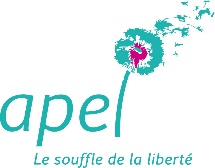 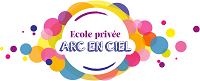 Chers parents,	Tout le Bureau de l’APEL est heureux de vous retrouver pour cette nouvelle année scolaire 2022-2023. Nous espérons que vous avez passé un bel été et que pour vos enfants, le retour à l’école s’est bien déroulé. Nous souhaitons la bienvenue aux nouvelles familles.	Comme chaque année, les calendriers de l’Education Chrétienne sont disponibles dans notre école. Pour l’année 2023, vous pouvez d’ores et déjà les acheter au prix de 6,50 €. Vous pouvez évidemment en faire profiter vos familles, amis et voisins. Une partie des bénéfices de cette vente sera reversée aux Œuvres Missionnaires du Tiers-Monde. Le reste de la somme contribuera à financer des projets pour les enfants de notre école.	Vous avez jusqu’au vendredi 21 octobre pour commander les calendriers via le bon ci-dessous. Ils seront ensuite déposés dans le cartable de votre enfant. Ce bon de commande doit être rapporté à l’école accompagné du chèque de règlement (à l’ordre de l’APEL « Arc-en-ciel »).	D’avance merci de votre participation.Le Bureau de l’APELBON DE COMMANDE CALENDRIERS 2023NOM : 						Prénom : Nombre de calendriers : 		X 6,50 € = 		Euros (chèque à l’ordre de l’APEL « Arc-en-ciel »)***********************************************************************************************CALENDRIERS DE 2023Chers parents,	Tout le Bureau de l’APEL est heureux de vous retrouver pour cette nouvelle année scolaire 2022-2023. Nous espérons que vous avez passé un bel été et que pour vos enfants, le retour à l’école s’est bien déroulé. Nous souhaitons la bienvenue aux nouvelles familles.	Comme chaque année, les calendriers de l’Education Chrétienne sont disponibles dans notre école. Pour l’année 2023, vous pouvez d’ores et déjà les acheter au prix de 6,50 €. Vous pouvez évidemment en faire profiter vos familles, amis et voisins. Une partie des bénéfices de cette vente sera reversée aux Œuvres Missionnaires du Tiers-Monde. Le reste de la somme contribuera à financer des projets pour les enfants de notre école.	Vous avez jusqu’au vendredi 21 octobre pour commander les calendriers via le bon ci-dessous. Ils seront ensuite déposés dans le cartable de votre enfant. Ce bon de commande doit être rapporté à l’école accompagné du chèque de règlement (à l’ordre de l’APPEL « Arc-en-ciel »).	D’avance merci de votre participation.Le Bureau de l’APELBON DE COMMANDE CALENDRIERS 2023NOM : 						Prénom : Nombre de calendriers : 		X 6,50 € = 		Euros (chèque à l’ordre de l’APEL « Arc-en-ciel »)